2018 APPLICATION FORM
Please submit this form via email to minipupillage@kingschambers.com and note any special requirements you would like to tell us about. Please note that all forms must be submitted electronically and be received by us by 4.00pm Friday 6th April 2018DiversityKings Chambers adhere to the requirements of the Equality Code for the Bar. This is a direct requirement of the Code of Conduct of the Bar of England and Wales. Members, staff and pupils do not discriminate directly or indirectly against or victimise anyone on the grounds of their sex, race, colour, ethnic origin, nationality, citizenship, sexual orientation, marital status, disability, religion, age or political persuasion.KINGS CHAMBERSEQUAL OPPORTUNITIES MONITORING Kings Chambers are committed to equal opportunities and will select candidates solely on merit, irrespective of any relevant protected characteristic.  It is essential that we monitor the effectiveness of our Equal Opportunities Policy.  Therefore, we request that you provide the information indicated below.This form will not be used at any stage of the selection process.Date of BirthWhat is your date of birth?GenderWhat is your gender?DisabilityThe Equality Act 2010 generally defines a disabled person as someone who has a mental or physical impairment that has a substantial and long-term adverse effect on the person’s ability to carry out normal day-to-day activities. Do you consider yourself to have a disability according to the definition in the Equality Act? Are your day-to-day activities limited because of a health problem or disability which has lasted, or is expected to last, at least 12 months? If you have identified Yes to Sub Questions 1 and/or 2 above, you are invited to set out below any reasonable adjustments that you believed to be required related to your application for employment or membership of Chambers:Ethnic GroupWhat is your ethnic group? Asian / Asian BritishBlack / African / Caribbean / Black British Mixed / multiple ethnic groupsWhiteOther ethnic groupPrefer not to sayReligion or beliefWhat is your religion or belief?Sexual OrientationWhat is your sexual orientation?Socio-economic backgroundIf you went to University (to study a BA, BSc course or higher), were you part of the first generation of your family to do so?Did you mainly attend a state or fee paying school between the ages of 11 – 18?Caring responsibilitiesAre you a primary carer for a child or children under 18?Do you look after, or give any help or support to family members, friends, neighbours or others because of either:Long-term physical or mental ill-health / disability Problems related to old age?(Do not count anything you do as part of your paid employment)Thank you for taking the time to complete this form.Full Name:Address:Tel No:e-mail address:Educational History:Summarise GCSE number and gradesA Level subjects and gradesUniversity education, including degree subject and degree results, or interim examination results if degree not completed:Any other academic and other relevant awards and honoursCurrent status or occupation:What is your level of interest in pursuing a career at the Bar? (Pick the letter that best suits)Definitely Definitely maybeReally interested but not sureJust curious List any achievements, interests or the matters which you think may demonstrate an aptitude for a career the Bar:Why are you applying to participate in the Mini Pupillage Programme?Any other relevant informationHave you applied to Kings Chambers before? If so, when and for what position?DayMonthYearMaleFemalePrefer not to sayYesNoPrefer not to sayYes, limited a lotYes, limited a littleNoPrefer not to sayBangladeshiChineseIndianPakistaniAny other Asian background (please write in)AfricanCaribbean Any other Black Caribbean / Black British  (please write in)White and AsianWhite and Black AfricanWhite and Black CaribbeanWhite and ChineseAny other Mixed / multiple ethnic background (please write in)British / English / Welsh / Northern Irish / ScottishIrishGypsy or Irish TravellerAny other White background (please write in)ArabAny other ethnic group (please write in)Prefer not to sayNo religion or belief BuddhistChristian (all denominations)HinduJewishMuslimSikhAny other religion (please write in)Prefer not to sayBisexual Gay manGay woman/lesbianHeterosexual/straightOtherPrefer not to sayYesNoDid not attend University Prefer not to sayUK State SchoolUK Independent/Fee-paying schoolAttended school outside the UK Prefer not to sayYesNoPrefer not to sayNoYes, 1 – 19 hours a weekYes, 20 – 49 hours a weekYes, 50 or more hours a weekPrefer not to say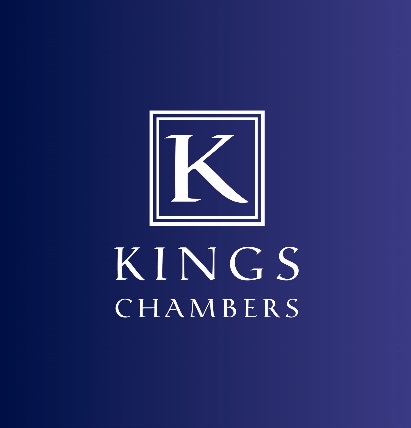 